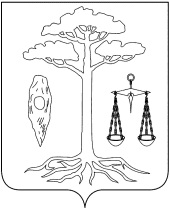 АДМИНИСТРАЦИЯТЕЙКОВСКОГО МУНИЦИПАЛЬНОГО РАЙОНАИВАНОВСКОЙ ОБЛАСТИП О С Т А Н О В Л Е Н И Еот 17.11.2020 № 316г. ТейковоОб изменении типа муниципального казенного учреждения «Единая дежурно-диспетчерская служба Тейковского муниципального района» В соответствии с Федеральными законами от 12.01.1996 № 7-ФЗ «О некоммерческих организациях», от 06.10.2003 № 131-ФЗ  «Об общих принципах организации местного самоуправления в Российской Федерации», от 08.05.2010 № 83-ФЗ «О внесении изменений в отдельные законодательные акты Российской Федерации в связи с совершенствованием правового положения государственных (муниципальных) учреждений», руководствуясь статьей 115 ГК РФ, статьей 60 Устава Тейковского муниципального района, постановлением администрации Тейковского муниципального района от 20.10.2020 № 291 «Об утверждении порядка создания, реорганизации, изменении типа и ликвидации муниципальных учреждений Тейковского муниципального района, а также об утверждения уставов и внесения в них изменений», в целях создания муниципального бюджетного учреждения Тейковского муниципального района «Административно-хозяйственная служба», администрация Тейковского муниципального районаПОСТАНОВЛЯЕТ:1. Изменить тип и наименование существующего муниципального казенного учреждения «Единая дежурно-диспетчерская служба Тейковского муниципального района».2. Создать муниципальное бюджетное учреждение Тейковского муниципального района «Административно-хозяйственная служба» (далее - Учреждение). 3. Основные цели создания Учреждения: обеспечение надлежащего состояния муниципального имущества, закрепленного за Учреждением на каком-либо праве,  своевременное и бесперебойное техническое обслуживание зданий и помещений администрации Тейковского муниципального района,транспортное обеспечение деятельности администрации Тейковского муниципального районавыполнение работ и муниципальных функций для реализации предусмотренных законодательством Российской Федерации полномочий органов местного самоуправления по участию в предупреждении и ликвидации последствий чрезвычайных ситуаций.3. Функции и полномочия учредителя в отношении Учреждения осуществляет администрация Тейковского муниципального района. Структурным подразделением администрации Тейковского муниципального района, в ведении которого будет находиться Учреждение определить Управление общественных связей и безопасности (Дубинчин А.В.).4. Внести соответствующие изменения в устав муниципального казенного учреждения «Единая дежурно-диспетчерская служба Тейковского муниципального района», утвердив устав муниципального бюджетного учреждения Тейковского муниципального района «Административно-хозяйственная служба» в новой редакции с учетом настоящего постановления.6. Управлению общественных связей и безопасности (Дубинчин А.В.) подготовить муниципальное задание Учреждению на 2021 год и плановый период 2022 и 2023 гг. и представить его на утверждение.5. Финансовому отделу администрации Тейковского муниципального района (Горбушева Г.А.) предусмотреть в бюджете Тейковского муниципального района  расходы на финансовое обеспечение муниципального бюджетного учреждения Тейковского муниципального района «Административно-хозяйственная служба» в виде субсидий на выполнение муниципального задания и иные цели.6. Отделу экономического развития, торговли и имущественных отношений администрации Тейковского муниципального района (Серовой О.В.) в установленном законодательством порядке закрепить за Учреждением муниципальное имущество для обеспечения его уставной деятельности.7. Утвердить прилагаемый перечень мероприятий по созданию муниципального бюджетного учреждения Тейковского муниципального района «Административно-хозяйственная служба»  путем изменения типа существующего муниципального казенного учреждения  «Единая дежурно-диспетчерская служба Тейковского муниципального района» (Приложение).8. Уполномочить руководителя муниципального казенного учреждения  «Единая дежурно-диспетчерская служба Тейковского муниципального района» Царева Андрея Германовича выступить заявителем при государственной регистрации муниципального бюджетного учреждения Тейковского муниципального района «Административно-хозяйственная служба» в органах регистрации юридических лиц.9. Разрешить изготовить печать и штамп с наименованием муниципального бюджетного учреждения Тейковского муниципального района «Административно-хозяйственная служба» после его государственной регистрации.10. Управлению общественных связей и безопасности (Дубинчин А.В.) опубликовать настоящее постановление в установленном порядке и разместить на официальном сайте администрации Тейковского муниципального района.11. Контроль за выполнением настоящего постановления оставляю за собой.Глава Тейковского муниципального района                                                                   В.А. КатковПриложениек постановлению администрацииТейковского муниципального районаот 17.11.2020 № 316Перечень мероприятий по созданию муниципального бюджетного учреждения Тейковского муниципального района «Административно-хозяйственная служба» путем изменения типа существующего муниципального казенного учреждения «Единая дежурно-диспетчерская служба Тейковского муниципального района»№ п/пНаименование мероприятияСроки исполненияОтветственный1.Разработка проекта новой редакции устава муниципального бюджетного учреждения (далее - МБУ)Не более 30 дней  Управление общественных связей и безопасности (Дубинчин А.В.)2.Согласование изменений, вносимых в устав МБУ Не более 5 дней с момента поступления документа на согласованиеОтдел правового обеспечения (Коровина Е.Н.)Отдел экономического развития, торговли и имущественных отношений (Серова О.В.),Финансовый отдел (Горбушева Г.А.)3.Издание постановления об утверждении изменений, вносимых в Устав МБУНе более 10 дней после согласования изменений вносимых в устав МБУ  Управление общественных связей и безопасности (Дубинчин А.В.)4.Регистрация учредительных документов в межрайонной инспекции Федеральной налоговой службы № 2 по Ивановской области областиВ соответствии с действующим законодательствомРуководитель МКУ  «ЕДДС Тейковского муниципального района» (Царев А.Г.)5.Внесение изменений в трудовой договор с руководителем МБУВ соответствии с действующим законодательствомУправление общественных связей и безопасности (Дубинчин А.В.)